Report Title: From: Date:  Report Author: IntroductionThe University provides cycle storage for staff, students and visitors on all campuses. Standard provision for all secure cycle stores shall include:A secure structure with sufficient defence from unauthorised entrance. ‘Sheffield’ style single tier racks, at 1m spacing (absolute minimum 900mm), with at least 0.5m clearance from walls or obstructions.Secure access via G4S maglock and University ID card access system, or via residential fob access system on hall sites.Door fitted with automatic door closer and alarm.Emergency exit button within the store, not reachable from any external part of the structure.PIR lighting.Appropriate CCTV coverage as agreed with University Security Team.Provision of a storage bar for bike locks.Provision of an A3 lockable noticeboard on the outside of the store, close to the door.Provision of a chained track pump for bicycle repair.Please note, two-tier storage solutions shall not be accepted without suitable justification and provision for ongoing maintenance.Standard provision for all external cycle storage is:Stainless steel ‘Sheffield’ style single tier racks, at 1m spacing (absolute minimum 900mm), with at least 0.5m clearance from walls or obstructions.Racks to be located as close to building entrance or arrival points as practically and safely possible.Racks to be located with consideration of natural surveillance and CCTV coverage to dissuade cycle theft.Racks to be secured in place via concrete footings or ground anchor bolts.Specification detail taken from Southampton City Council Supplementary Planning Guidance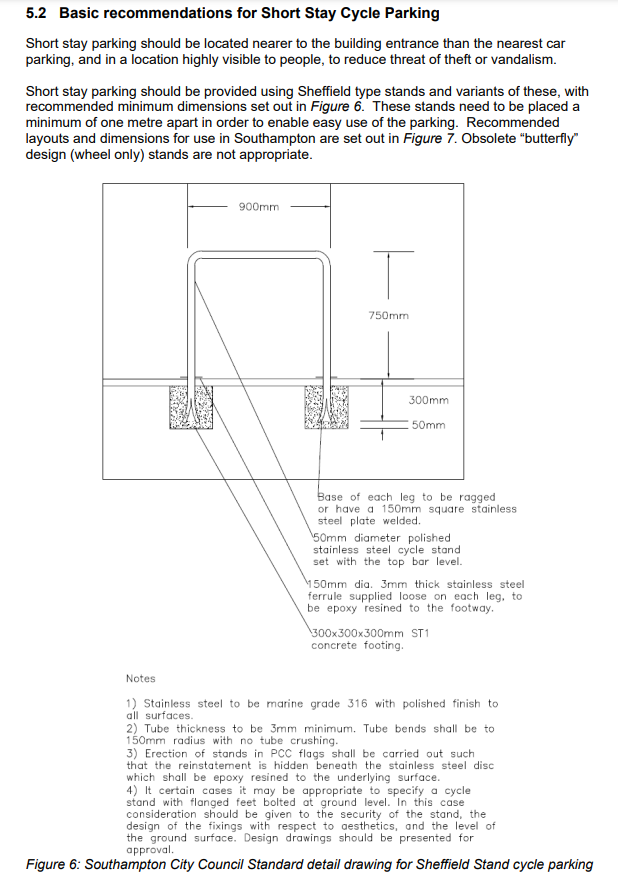 